Friday 22nd January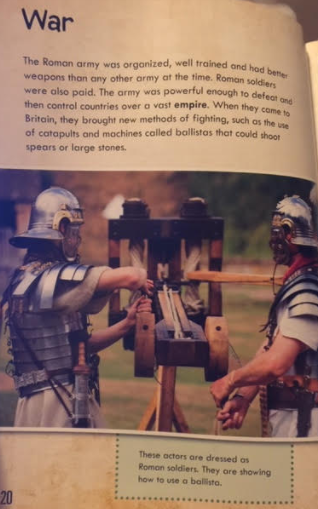 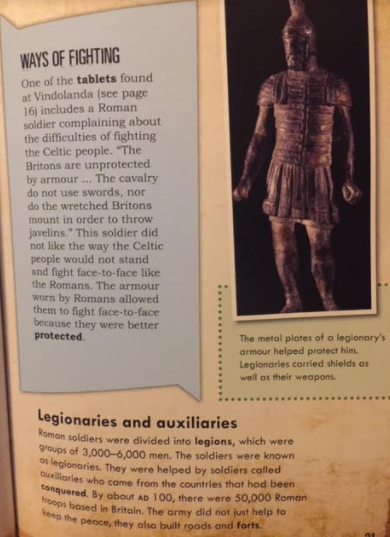 Read the text above and answer the questionsWhy was the Roman army better than any other army? Tick twoWhat was the Roman army able to do? Find and copy a phrase.________________________________________________Find and copy two new weapons which the Romans brought to Britain.________________________________________________________________________________________________Page 21. Why didn’t the Roman solider like the Celtic people. Tick three.Which one word tells the reader that the armour keeps the soldiers safe? ________________________________________________Page 21. Find and copy three things which the army does?________________________________________________________________________________________________________________________________________________How many soldiers were in Britain by 100 AD?________________________________________________They had better weaponsThey were strongerThey were fierce They were well trainedThey are unorganised They don’t use armour They run awayThey didn’t throw weapons from horsesThey don’t have good weaponsThey don’t stand face to face to fight